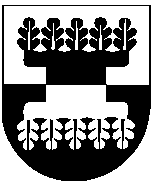 ŠILALĖS RAJONO SAVIVALDYBĖS ADMINISTRACIJOSDIREKTORIUSĮSAKYMASDĖL ŠILALĖS RAJONO SAVIVALDYBĖS ADMINISTRACIJOS GAUTINŲ IR MOKĖTINŲ SUMŲ INVENTORIZACIJOS TVARKOS APRAŠO PATVIRTINIMO2019 m. lapkričio 26 d. Nr. DĮV-941ŠilalėVadovaudamasis Lietuvos Respublikos vietos savivaldos įstatymo 29 straipsnio 8 dalies 2 punktu, Lietuvos Respublikos viešojo sektoriaus atskaitomybės įstatymo 19 straipsnio 9 dalimi, Inventorizacijos taisyklėmis, patvirtintomis Lietuvos Respublikos Vyriausybės 1999 m. birželio 3 d. nutarimu Nr. 719 „Dėl Inventorizacijos taisyklių patvirtinimo“ ir Viešojo sektoriaus apskaitos ir finansinės atskaitomybės standartais:T v i r t i n u  Šilalės rajono savivaldybės administracijos gautinų ir mokėtinų sumų inventorizacijos tvarkos aprašą  (pridedama).           2. P a v e d u paskelbti šį įsakymą Šilalės rajono savivaldybės interneto svetainėje www.silale.lt.Šis įsakymas gali būti skundžiamas Lietuvos Respublikos administracinių bylų teisenos įstatymo nustatyta tvarka Lietuvos administracinių ginčų komisijos Klaipėdos apygardos skyriui (H. Manto g. 37, 92236 Klaipėda) arba Regionų apygardos administracinio teismo Klaipėdos rūmams (Galinio Pylimo g. 9, 91230 Klaipėda) per vieną mėnesį nuo šio įsakymo paskelbimo arba įteikimo suinteresuotam asmeniui dienos.Administracijos direktorius                                                                       Valdemaras Jasevičius